Associated Student Government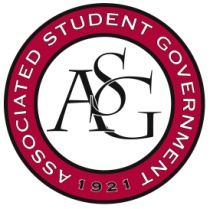 University of ArkansasASG Senate Resolution No. 19Author(s): Senator Spencer Bone, Senator Trevor Villines, Senator Clay SmithSponsor(s): Chair of Senate Will WatkinsA Resolution to Increase Student Engagement through the Utilization of Pocket PointsWhereas,	student excellence is best achieved when those who are in the classroom is focused on the lectures of the classes in which they attend; Whereas,	distractions in the classroom have become a prevalent issue due to frequent cell phone use; andWhereas,	grades can be reflective of the amount time that students spend on their phones in class; andWhereas,	it is encouraged in many classrooms, but not mandatory, that students put away their cell phones during class time; andWhereas,	students respond best to award-based incentives; and Whereas,	Pocket Points is a smartphone application that serves to promote classroom attentiveness by incentivizing students to lock their phones during class; andWhereas,	students can accumulate points for different prizes through local vendors by locking their phones while the Pocket Points application is being used, thenBe it therefore resolved:	that the Associated Student Government at the University of Arkansas supports the utilization of Pocket Points in the classroom to enhance student learning and engagement, andBe if further resolved:	that upon passage of this legislation, it be presented to Faculty Senate, so that awareness of the benefits of this application can be made known to all department heads and faculty.Official Use OnlyAmendments: 										Vote Count:  	Aye 		 	Nay 		 	Abstentions 		Legislation Status: 	Passed 		Failed 		 	Other 			___________________________			________________Will Watkins, ASG Chair of the Senate	Date___________________________			________________Connor Flocks, ASG President	Date